Театральная гримерка.19 апреля на базе МБОУ СОШ № 18 (с.Мостовское) прошел муниципальный конкурс театральных постановок «Театральная гримерка». МБОУ СОШ № 4 представляли две команды под руководством Пономаревой А.В. и Байды Т.С. Ребята нашей школы представляли два мини-спектакля: «Мешок яблок» и «Капризка». Нужно заметить, что ребята выступили не для «галочки», а от всей души: обе постановки заняли 1 место! А Гусева Кристина, ученица 5-а класса, сыгравшая главную роль в спектакле «Капризка» признана самой артистичной!Поздравляем участников и руководителей с таким успешным дебютом!Ученики начальных классов нашей школы увидели постановки 23 апреля. Артистов встречали и провожали бурными овациями.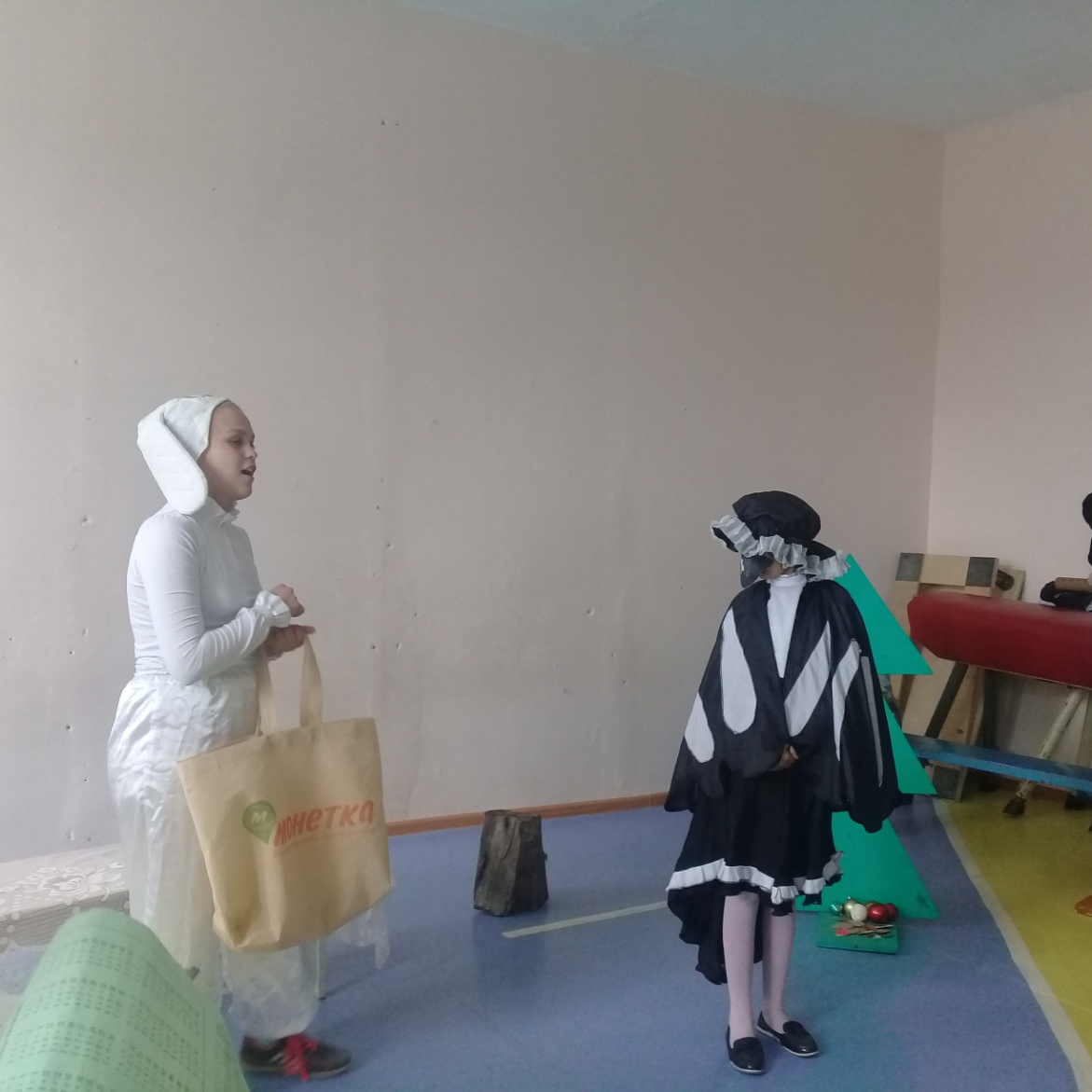 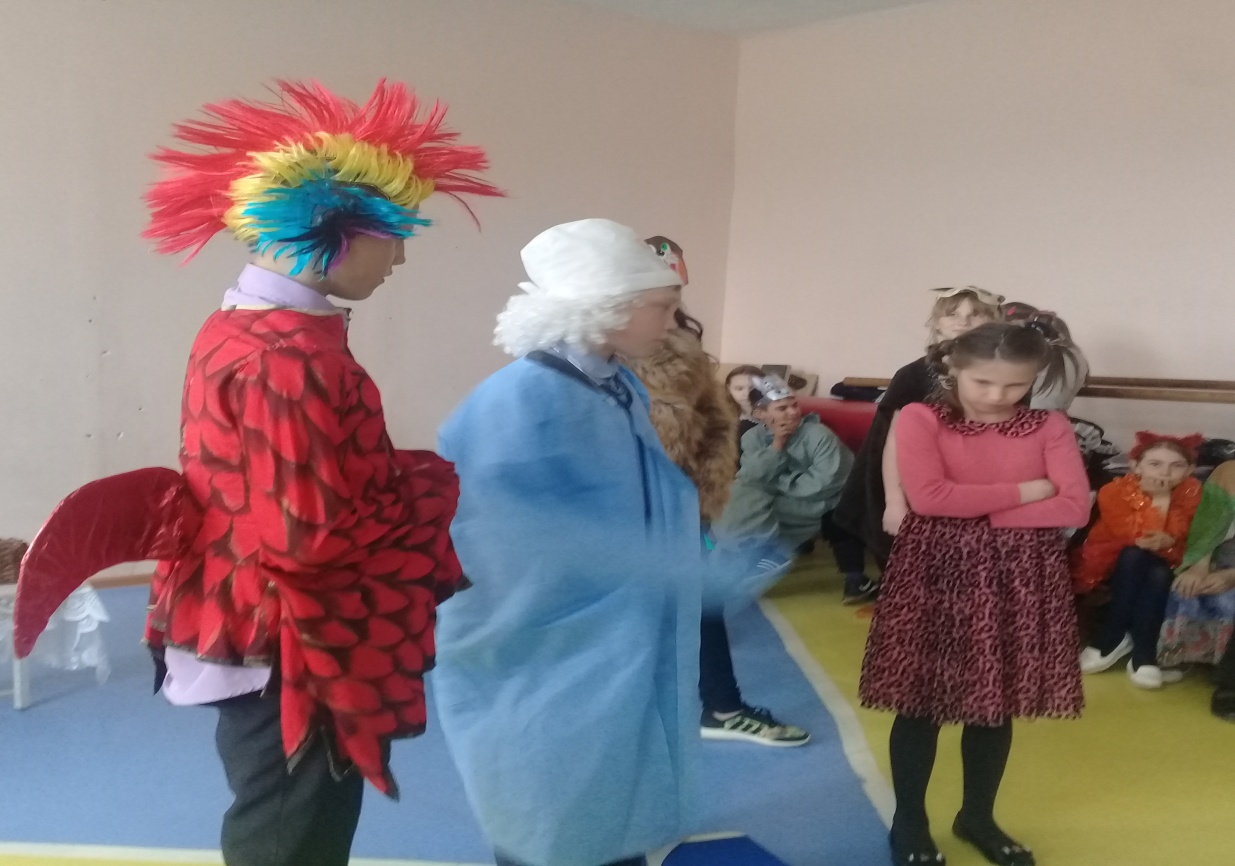 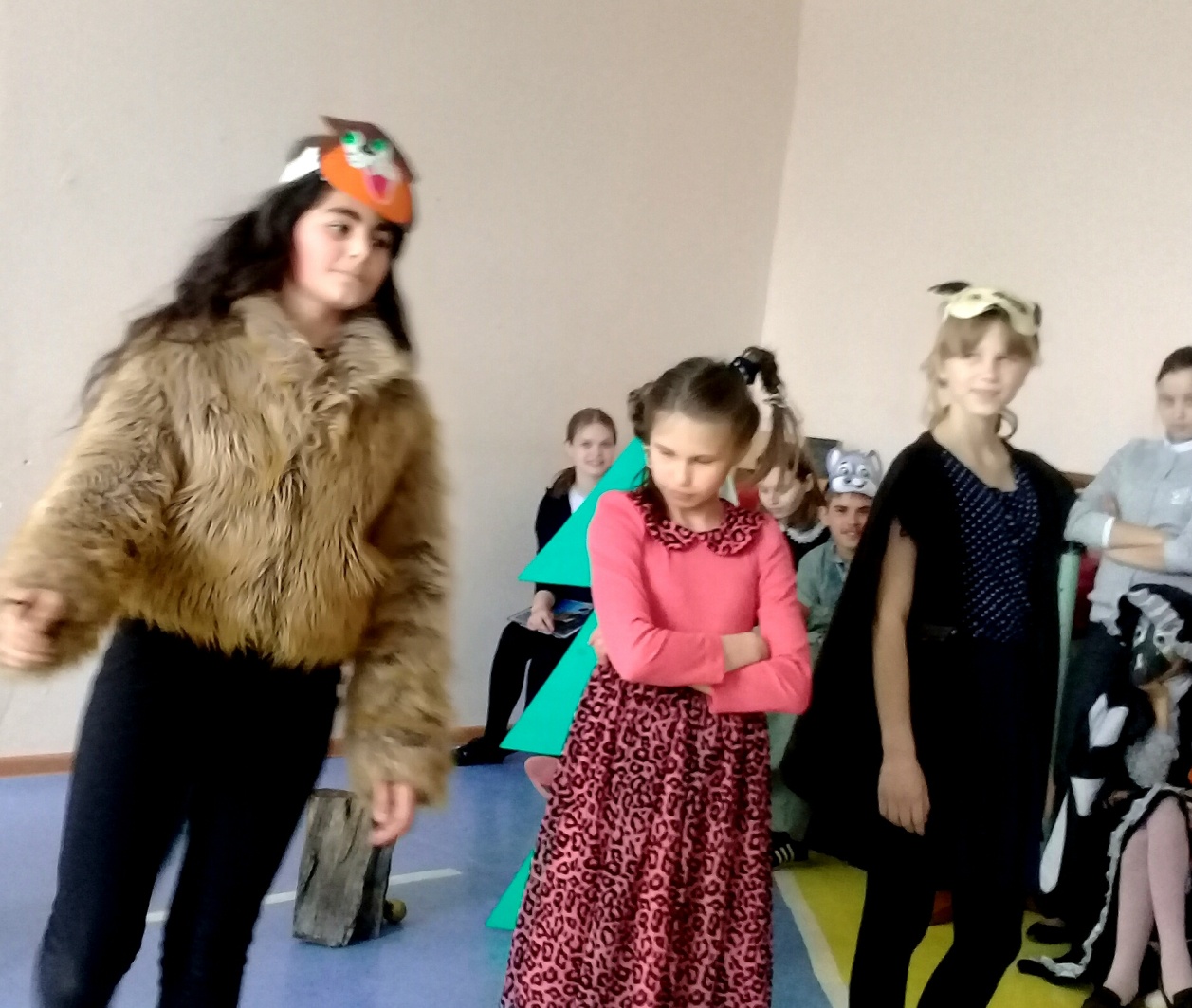 